OP/RC/Training Programmes/Workshops attended/papers presented in conferences/Seminars, Publications etc.Orientation Programme attended = 01Refresher Courses attended = Nil Papers published in International Journal: 05Papers published in National Journal: NilPapers published in conference Proceedings: 03Published chapter in Book = NilBooks published (Text and reference)Conferences/ Seminars paper presentation = 04Trainings / STC / workshops attended = NilAny other information = Member of professional body / Society /Honours/Awards/Recognitions: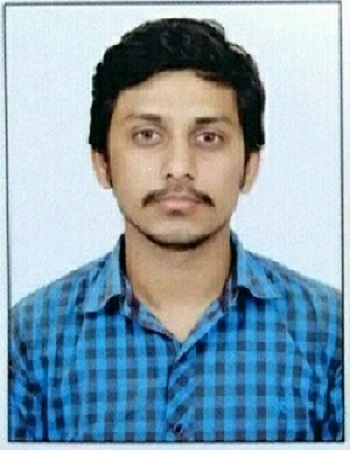 Name:  Rajat RanaDesignation  (Subject) : Assistant professor (Physics)E mail: rajat.rana892@gmail.comQualification :  Msc (Physics), CSIR-NET, HP-SET, Ph.D.:- PursuingTotal Teaching Experience: 11   